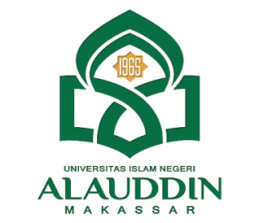 KEPUTUSAN DEKAN FAKULTAS TARBIYAH DAN KEGURUANUIN ALAUDDIN MAKASSARNOMOR: ......... TAHUN 2020TENTANGPENGGANTIAN PEMBIMBING PENELITIAN DAN PENYUSUNAN SKRIPSI MAHASISWADEKAN FAKULTAS TARBIYAH DAN KEGURUAN UIN ALAUDDIN MAKASSAR SETELAH:Menimbang	:	1.	Bahwa untuk kelancaran penelitian dan penyusunan skripsi mahasiswa an. …………….., NIM .................... dengan judul “ ...............................”, dipandang perlu untuk menetapkan Pembimbing Penelitian dan Penyusunan Skripsi Mahasiswa tersebut di atas.	2.	Bahwa karena satu dan lain hal perlu mengganti  ……………………… sebagai pembimbing skripsi mahasiswa tersebut;	3.	Bahwa mereka yang ditetapkan dalam keputusan ini dipandang cakap dan memenuhi syarat untuk melaksanakan tugas sebagai Pembimbing Penelitian dan Penyusunan Skripsi Mahasiswa tersebut.Mengingat	:	1.	Undang-Undang RI Nomor 20 Tahun 2003 tentang Sistem Pendidikan Nasional;	2.	Peraturan Pemerintah RI Nomor 4 Tahun 2014 tentang Penyelenggaraan Pendidikan Tinggi dan Pengelolaan Perguruan Tinggi;	3.	Keputusan Presiden RI Nomor 57 Tahun 2005 tentang Perubahan IAIN Alauddin Makassar menjadi Universitas Islam Negeri (UIN) Alauddin Makassar;	4.	Peraturan Menteri Agama RI Nomor 3 Tahun 2018  tentang Perubahan Kedua atas Peraturan Menteri Agama RI. Nomor 25 Tahun 2013 tentang Organisasi dan Tata Kerja UIN Alauddin Makassar;	5.	Peraturan Menteri Agama Nomor 20 Tahun 2014 jo. Peraturan Menteri Agama Nomor 8 Tahun 2016 tentang Statuta UIN Alauddin Makassar;	6.	Keputusan Menteri Pendidikan dan Kebudayaan RI Nomor: 032/U/1996 tentang Kriteria Akreditasi Program Studi pada Perguruan Tinggi untuk Program Sarjana;	7.	Keputusan Rektor UIN Alauddin Makassar Nomor 226.D Tahun 2019 tentang Pedoman Edukasi UIN Alauddin Makassar;	8.	Keputusan Rektor UIN Alauddin Makassar Nomor 527 Tahun 2020 tentang Kalender Akademik UIN Alauddin Makassar Tahun Akademik 2020/2021;	9.	Daftar Isian Penggunaan Anggaran (DIPA) BLU Fakultas Tarbiyah dan Keguruan UIN Alauddin Makassar Tahun Anggaran 2020.MEMUTUSKANPertama	:	Mengangkat/menunjuk saudara: .............................................................(sebagai pembimbing pertama).............................................................(sebagai pembimbing kedua)Kedua	:	Tugas pembimbing adalah (1) memeriksan proposal dan naskah skripsi; (2) memberi petunjuk-petunjuk perbaikan mengenai materi, metode, bahasa, dan kemampuan menguasai masalah; (3) memberikan catatan dan petunjuk terhadap skripsi yang dituliskan dalam buku konsultasi karya ilmiah; dan (4) menghadiri ujian kualifikasi proposal, ujian kualifikasi hasil, dan sidang munaqasyah;Ketiga	:	Segala biaya yang berkaitan dengan penerbitan keputusan ini dibebankan kepada anggaran DIPA BLU UIN Alauddin Makassar Tahun Anggaran 2020 ;Keempat	:	Keputusan ini berlaku sejak tanggal ditetapkannya dan apabila terdapat kekeliruan di dalam penetapannya akan diadakan perubahan/perbaikan sebagaimana mestinya;Keputusan ini disampaikan kepada tiap-tiap yang bersangkutan untuk diketahui dan dilaksanakan dengan penuh tanggung jawab.Ditetapkan di	: Samata-GowaPada tanggal	: ........................ 20...Dekan,Dr. H. Marjuni, S.Ag., M.Pd.I.NIP 197810112005011006Tembusan:Rektor UIN Alauddin Makassar;Subbag Akademik, Kemahasiswaan, dan Alumni Fakultas Tarbiyah dan Keguruan;